Муниципальное бюджетное общеобразовательное учреждение«Средняя общеобразовательная школа №1»городского округа город  ОктябрьскийРеспублики БашкортостанРассмотрено                                                                           Утверждаю                                                                                                                         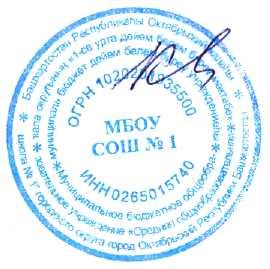 на педагогическом совете                                           Директор МБОУ СОШ №1Протокол №1 от 27.08. 2013г.                 ___________ И.Н. Кондрашова                                                                           Приказ №157 от 27.08. 2013г.ПОЛОЖЕНИЕО РАБОТЕ ПСИХОЛОГО-МЕДИКО-ПЕДАГОГИЧЕСКОГО КОНСИЛИУМА  (ПМПк)1. ПМПк является одной из форм взаимодействия специалистов школы, объединяющихся для психолого-медико-педагогического сопровождения обучающихся, воспитанников с отклонениями  в развитии и/ или состояниями декомпенсации.2. ПМПк создан на базе школы при наличии соответствующих специалистов.3. Общее руководство ПМПк возлагается на директора школы.4. ПМПк школы в своей деятельности руководствуется Уставом школы, договором между школой и родителями (законными представителями) обучающегося, воспитанника, договором между ПМПк (консилиумом) и ПМПК (комиссией).5. Состав ПМПк: заместитель руководителя по учебно-воспитательной работе (председатель консилиума), учителя  специальных (коррекционных) классов/групп, педагог-психолог, учитель-логопед, фельдшер.6. Целью ПМПк является обеспечение диагностико-коррекционного психолого-медико-педагогического сопровождения обучающихся, воспитанников с отклонениями в развитии и/или состояниями декомпенсации, исходя из реальных возможностей образовательного учреждения и в соответствии со специальными образовательными потребностями, возрастными и индивидуальными особенностями, состоянием соматического и нервно-психического здоровья обучающихся, воспитанников.7. Задачами ПМПк  школы являются:выявление и ранняя (с первых дней пребывания ребенка в образовательном учреждении)  диагностика отклонений в развитии и/или состояний декомпенсации;профилактика физических, интеллектуальных и эмоционально-личностных перегрузок и срывов;выявление резервных возможностей развития;определение характера, продолжительности и эффективности специальной (коррекционной) помощи в рамках имеющихся в данном образовательном учреждении возможностей;подготовка и ведение документации, отражающей актуальное развитие ребенка, динамику его состояния, уровень школьной успешности.                                                                                                                         8. Специалисты, включенные в ПМПк, выполняют работу в рамках основного рабочего времени, составляя индивидуальный план работы в соответствии с реальным запросом на обследование детей с отклонениями в развитии и/или состояниями декомпенсации. Специалистам может быть установлена доплата за увеличение объема работ, размер которой в соответствии со ст.32 и 54 Закона РФ «Об образовании» определяется школой самостоятельно. С этой целью необходимые ассигнования для оплаты труда специалистов за работу в составе ПМПк следует планировать заблаговременно.9. Обследование ребенка специалистами ПМПк осуществляется по инициативе родителей (законных представителей) или сотрудников школы с согласия родителей (законных представителей) на основании договора между школой и родителями (законными представителями) обучающихся, воспитанников. Медицинский работник, представляющий интересы ребенка в школе, при наличии показаний и с согласия родителей (законных представителей) направляет ребенка в детскую поликлинику.10. Обследование проводится каждым специалистом ПМПк индивидуально с учетом реальной возрастной психофизической нагрузки на ребенка.11. По данным обследования каждым специалистом составляется заключение, и  разрабатываются рекомендации.12. На заседании ПМПк обсуждаются результаты обследования  ребенка каждым специалистом, составляется коллегиальное заключение ПМПк.13. Изменение условий получения образования осуществляется по заключению ПМПк и заявлению родителей (законных представителей).14. При отсутствии в школе условий адекватных индивидуальным особенностям ребенка, а так же  при необходимости углубленной диагностики и/или разрешения конфликтных и спорных  вопросов  специалисты ПМПк рекомендуют родителям (законным представителям) обратиться  в ПМПК (комиссию).15. Заседания ПМПк подразделяются на плановые и внеплановые и проводятся под руководством председателя.16. Периодичность проведения ПМПк определяется реальным запросом школы проблем детей с отклонениями в развитии и/или состояниями декомпенсации; плановые ПМПк проводятся не реже одного раза в квартал.17. Председатель ПМПк ставит в известность родителей (законных представителей) и специалистов ПМПк о необходимости обсуждения проблемы ребенка и организует подготовку и проведение заседания ПМПк.18. На период подготовки к ПМПк и последующей реализации рекомендаций ребенку назначается ведущий специалист: учитель и/или классный руководитель, или другой специалист, проводящий коррекционно-развивающее обучение или внеурочную специальную (коррекционную) работу. Ведущий специалист отслеживает динамику развития ребенка и эффективность оказываемой ему помощи и выходит с инициативой повторных обсуждений на ПМПк.19. На заседании ПМПк ведущий специалист, а так же все специалисты, участвовавшие в обследовании и/или коррекционной работе с ребенком, представляют заключения на ребенка и рекомендации. Коллегиальное заключение ПМПк содержит обобщенную характеристику структуры психофизического развития ребенка (без указания диагноза) и программу специальной (коррекционной) помощи, обобщающую рекомендации специалистов; подписывается председателем и всеми членами ПМПк.20. Заключения специалистов, коллегиальное заключение ПМПк доводится до сведения родителей (законных представителей) в доступной для понимания форме, предложенные рекомендации реализуются только с их согласия.21. При направлении ребенка в ПМПК копия коллегиального заключения ПМПк выдается родителям (законным представителям) на руки или направляется по почте, или сопровождается представителем ПМПк. В другие учреждения и организации заключения специалистов или коллегиальное  заключение ПМПк могут направляться только по официальному запросу.Вступление в силу, внесение изменений и дополнений в настоящее положение6.1. Настоящее Положение вступает в силу с 01.09.2013.6.2. Внесение поправок и изменений в Положение производится на заседании педагогического  совета школы.6.3. Настоящее положение действительно до принятия новой редакции.